ALLEGATO  AOGGETTO: 	AVVISO PUBBLICO PER LA RACCOLTA DI MANIFESTAZIONI D’INTERESSE FINALIZZATE ALLA COSTITUZIONE DI UN ELENCO  DI PRESTATORI ACCREDITATI PER L’EROGAZIONE  DEL  SERVIZIO DI ASSISTENZA DOMICILIARE SOCIALE RIVOLTA AGLI ANZIANI E  DI ASSISTENZA DOMICILIARE DI SOSTEGNO ALLA FAMIGLIA E ALLA GENITORIALITA’ MEDIANTE  L’ ASSEGNAZIONE  DI TICKET SOCIALI NELL’ AMBITO DEL PIANO LOCALE POVERTA’  – ANNO 2018 MANIFESTAZIONE D’INTERESSE Ilsottoscritto					 nato a		il			 residentein	via			nella suaqualitàdi			dellaDitta			consedein		 via		P.IVA/C.F.	 tel.	;fax			Pec	autorizzato dal sottoscritto, avente valore legale per eventualicomunicazioni;MANIFESTAIl proprio interesse ad essere inserito: (barrare la/e caselle di interesse) l’ “Elenco dei prestatori per il servizio domiciliare sociale rivolto agli anziani nell’ ambito del Piano Locale Povertà anno 2018”;l’ “Elenco dei prestatori per il servizio domiciliare sociale rivolto alle famiglie nell’ ambito del Piano Locale Povertà anno 2018”;A tal fine,DICHIARAai sensi degli artt.46-47 del DPR n.445/2000l’ insussistenza di una qualsiasi causa di esclusione prevista dal D.Lgs. 50/2016;l’ iscrizione alla camera di commercio, industria, artigianato e agricoltura, ovvero, se trattasi di soggetto di altro Stato membro non residente in Italia, gli estremi dell’iscrizione in uno dei registri professionali o commerciali;di essere iscritto all’apposito Albo ai sensi del DM 23/06/2004;di essere iscritto all’ Albo regionale delle cooperative sociali della Campania;di essere accreditato per il servizio/i servizi prescelto/i in base al regolamento n. 4 della Regione Campania del 7 aprile 2014;Alla stessa si allega, a pena di esclusione, la seguente documentazione:copia fotostatica del documento di identità in corso di validità del sottoscrittore;	lì,	Firma del Titolare / legale rappresentante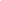 Sottoscrizione non autenticata, ma corredata da fotocopiadel documento di identità del firmatario (art. 38, comma 3,D.P.R. 445/2000)